Варианты  ФПЗ в детском саду.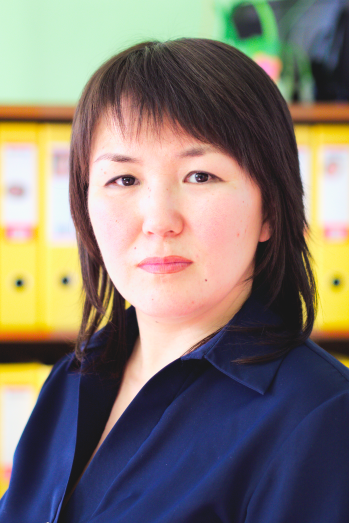 Очередной  раз  как  руководитель   и  старший  воспитатель МБДОУ  «Детский  сад» №1  «Одуванчик»  п. Тура» приняла  участие  в  организационно-деятельном  семинаре № 2   «Коллективная  образовательная деятельность на основе  индивидуального подхода» в  г.Красноярск с 11-15  октября 2021 года. В  программе  семинара  для  себя  открыла  очень  важное и недостающее  звено   для целостной  организации коллективного  обучения в  детском  саду, это ФРОНТАЛЬНО-ПАРНОЕ ЗАНЯТИЕ.        В  детском  саду введение  новой  темы  проводится  фронтально , где  в диалог  вступают один  педагог и  все присутствующие   воспитанники.   При   объяснении нового  материала  педагог  использует  разные  средства  демонстрации.  Многосмыловая  информация  доносится  за  одно  занятие  в  течение  20-25  минут для  всех  присутствующих. Для  получения  обратной  связи по восстановлении  материала   педагог организует  хоровые  ответы  или  работают  активные  воспитанники.  В  действительности  при  такой  форме новый  материал    воспитанниками    усвоен  по  разному ( усвоили,  возникли  проблемы  в   понимании, или  не  восприняли  материал). Каждому воспитаннику  не  дается   возможность  усвоить  новый  материал    с  учетом индивидуальных  особенностей и  тем  самым    мы не  получаем  положительных результатов.Возникает  вопрос. Как  организовать  объяснения  нового  материала фронтально,  но  при  этом  учесть  индивидуальность каждого воспитанника и от каждого  получить  положительный    результат  по  усвоении   полученного  материала.Находка. В Центре становления коллективного способа обучения [8] разработана методика фронтально-парного занятия (ФПЗ), эффективность которого признана педагогами-практиками и подтверждена успешными результатами деятельности школьников. ФПЗ можно проводить и со слушателями курсов повышения квалификации, и с учениками на всех ступенях обучения при изучении разных учебных предметов.  Наша идея  заключается  в  адаптации  фронтально-парных  занятий   для   не  читающих детей дошкольного  возраста. Структура  оригинала фронтально-парного занятия  не    меняется. Важность и ценность  ФПЗ дробление  материала  по абзацам и  подача новой  темы  по смысловым  отрывкам. ФПЗ дает возможность разрушить  полностью классно -урочную  систему в  детском  саду. ФПЗ дает воспитателю  возможность  разнообразить  изучение  новой  темы  включая свою  индивидуальную  креативность  и тем самым  повысить  интерес  и  любознательность воспитанника.  Например.Механизм   проведения  ФПЗ по  окружающему  миру.Подготовительная группа. Тема « Птицы  нашего края».Программное  содержание. Расширять  знание  детей  о  разнообразии  мира  пернатых.  Учить узнавать  и  правильно называть  виды  птиц и птиц  живущих в  Эвенкии. Формировать  умение  выделять характерные  особенности разных  птиц. Развивать  познавательный интерес. Материал  и оборудование. Презентация  «Виды птиц ,птицы обитающих в  Эвенкии, питание птиц». Карточки  картинки  распечатанные  с презентации (комплект  на каждую  пару),  для  схематизации  чистые  листы  А 4,  карандаши простые,  ластик.Беседа« Птицы  нашего края» разделена на  3 фрагмента.1 фрагмент беседы  «Виды  птиц » (зимующие, перелетные)2 фрагмент беседы  «Чем  питаются птицы»3 фрагмент беседы  «Птицы обитающие в  Эвенкии» 1 фрагмент беседы «Виды  птиц» (перелетные и  зимующие). 2 фрагмент беседы  «Чем  питаются птицы»3 фрагмент беседы  «Птицы  обитающие в  Эвенкии» Примечание: Педагоги   ФПЗ организовывают по  плану  непосредственно образовательной  деятельности  или  в игровой  деятельности, т.к.каждый  фрагмент  изучаемой  темы  можно отдельно  провести  в  течении  дня или  перенести  на  следующий  день. ФПЗ можно  провести фронтально  со  всей  группой или  в  течении  недели  изучаемую тему передать  фрагментами  со  сводными группами по  индивидуальному  плану.1.Педагог 2. Установка   в  парах3. Работа  в  парах4.Обратная  связь (обобщение ,  закрепление)Фронтальная работа.Первый фрагмент беседы с  презентацией  «Виды  птиц » (зимующие, перелетные)Педагог формулирует  задание для  работы  в парах.Например: расскажите  напарнику с какими видами  птиц  вы познакомились. Дети  восстанавливают первый фрагмент беседы «Виды  птиц » (зимующие, перелетные) с  помощью раздаточных  карточек с  изображением зимующих  и перелетных  птиц (картинки  соответствуют  картинкам из  презентации) Варианты:1.Вопрос –ответ2.Методика «Взаимотренаж ДОУ» по картинкам зимующих  и  перелетных3.Беседа на  понимание фрагмента  беседы1.Педагог 2. Установка   в  парах3. Работа  в  парах4.Обратная  связь (обобщение ,  закрепление)Фронтальная работа.Второй  фрагмент беседы с  презентацией  «Чем  питаются птицы».Педагог формулирует  задание для  работы  в парах.Например:  Каждый схематизирует  чем  питаются птицы и  расскажет  своему  напарнику.   Дети  восстанавливают второй  фрагмент беседы «Чем  питаются птицы».помощью  схематизации. С помощью  своей  схематизации  восстанавливают фрагмент  текст и  рассказывают  напарнику. Варианты:1.Вопрос –ответ2.Методика «Взаимотренаж ДОУ» по картинкам зимующих  и  перелетных3.Беседа на  понимание фрагмента  беседы1.Педагог 2. Установка   в  парах3. Работа  в  парах4.Обратная  связь (обобщение ,  закрепление)Фронтальная работа.Второй  фрагмент беседы с  презентацией  «Птицы  обитающие  в  Эвенкии» Промысловыми птицами: глухарь, тетерев, рябчик, белая куропатка. Водоплавающие : гусь,утка …. Педагог формулирует  задание для  работы  в парах.Например: расскажите  напарнику какие  птицы  обитают в  Эвенкии. Дети  восстанавливают первый фрагмент беседы «Птицы  обитающие  в  Эвенкии» с  помощью раздаточных  карточек с  изображением птиц  обитающих в  Эвенкии  (картинки  соответствуют  картинкам из  презентации) Варианты:1.Вопрос –ответ2.Методика «Взаимотренаж ДОУ» по картинкам зимующих  и  перелетных3.Беседа на  понимание фрагмента  беседы